		               Holy Rosary R.C. Primary School,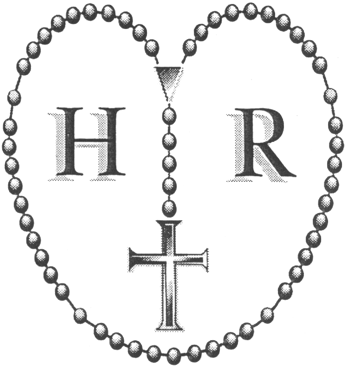        	        Fir Tree Avenue, Oldham, OL8 2SR.         Telephone:  0161 624 3035, Fax 0161 626 5238.      E-mail: info@holyrosary.oldham.sch.uk      		  Headteacher:  Mrs. T. Cavanagh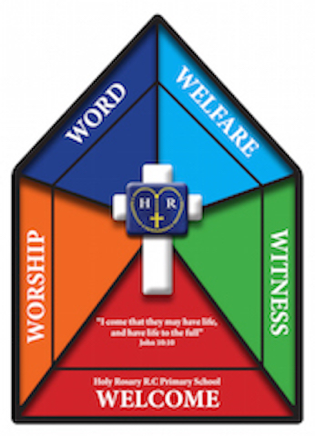 Job DescriptionPOST TITLE Class Teacher Class Teacher Class Teacher SCHOOLHoly Rosary RC Primary SchoolHoly Rosary RC Primary SchoolHoly Rosary RC Primary SchoolGRADE  Teachers Pay and Conditions – MPS-UPSTeachers Pay and Conditions – MPS-UPSTeachers Pay and Conditions – MPS-UPSPOST REFHOURS  Full timeMISSION STATEMENT‘I come that they may have life and have life to the full’ John 10:10Our school primarily aims to be a Christian community, a community of prayer and worship inspired by the Gospel.We have a distinct educational philosophy with the spirit of Christ permeating all aspects of school life and not simply occupying a subject slot on the curriculum timetable.We see ourselves as having a clear duty to develop the intellectual, physical and spiritual potential of our pupils.   The development of faith and faith knowledge are our foundation stones.   In this way we aim to create a living Christian community.   We embrace the home, school and parish partnership.We constantly look for opportunities across the curriculum to deepen our pupils wonder and delight in God’s creation and to celebrate that awareness in prayer, song and action.MISSION STATEMENT‘I come that they may have life and have life to the full’ John 10:10Our school primarily aims to be a Christian community, a community of prayer and worship inspired by the Gospel.We have a distinct educational philosophy with the spirit of Christ permeating all aspects of school life and not simply occupying a subject slot on the curriculum timetable.We see ourselves as having a clear duty to develop the intellectual, physical and spiritual potential of our pupils.   The development of faith and faith knowledge are our foundation stones.   In this way we aim to create a living Christian community.   We embrace the home, school and parish partnership.We constantly look for opportunities across the curriculum to deepen our pupils wonder and delight in God’s creation and to celebrate that awareness in prayer, song and action.MISSION STATEMENT‘I come that they may have life and have life to the full’ John 10:10Our school primarily aims to be a Christian community, a community of prayer and worship inspired by the Gospel.We have a distinct educational philosophy with the spirit of Christ permeating all aspects of school life and not simply occupying a subject slot on the curriculum timetable.We see ourselves as having a clear duty to develop the intellectual, physical and spiritual potential of our pupils.   The development of faith and faith knowledge are our foundation stones.   In this way we aim to create a living Christian community.   We embrace the home, school and parish partnership.We constantly look for opportunities across the curriculum to deepen our pupils wonder and delight in God’s creation and to celebrate that awareness in prayer, song and action.MISSION STATEMENT‘I come that they may have life and have life to the full’ John 10:10Our school primarily aims to be a Christian community, a community of prayer and worship inspired by the Gospel.We have a distinct educational philosophy with the spirit of Christ permeating all aspects of school life and not simply occupying a subject slot on the curriculum timetable.We see ourselves as having a clear duty to develop the intellectual, physical and spiritual potential of our pupils.   The development of faith and faith knowledge are our foundation stones.   In this way we aim to create a living Christian community.   We embrace the home, school and parish partnership.We constantly look for opportunities across the curriculum to deepen our pupils wonder and delight in God’s creation and to celebrate that awareness in prayer, song and action.PURPOSE OF POST – JOB DESCRIPTIONPURPOSE OF POST – JOB DESCRIPTIONPURPOSE OF POST – JOB DESCRIPTIONPURPOSE OF POST – JOB DESCRIPTIONTo plan, implement and deliver and appropriate and differentiated curriculum for all students and to support a designated curriculum area as appropriate.To contribute to raising standards of pupil attainment.To monitor and assess pupil progress to improve their quality of learning and personal growth.To undertake the professional duties and responsibilities of a Teacher, as set out in the current School Teachers’ Pay and Conditions document.To plan, implement and deliver and appropriate and differentiated curriculum for all students and to support a designated curriculum area as appropriate.To contribute to raising standards of pupil attainment.To monitor and assess pupil progress to improve their quality of learning and personal growth.To undertake the professional duties and responsibilities of a Teacher, as set out in the current School Teachers’ Pay and Conditions document.To plan, implement and deliver and appropriate and differentiated curriculum for all students and to support a designated curriculum area as appropriate.To contribute to raising standards of pupil attainment.To monitor and assess pupil progress to improve their quality of learning and personal growth.To undertake the professional duties and responsibilities of a Teacher, as set out in the current School Teachers’ Pay and Conditions document.To plan, implement and deliver and appropriate and differentiated curriculum for all students and to support a designated curriculum area as appropriate.To contribute to raising standards of pupil attainment.To monitor and assess pupil progress to improve their quality of learning and personal growth.To undertake the professional duties and responsibilities of a Teacher, as set out in the current School Teachers’ Pay and Conditions document.CORE RESPONSIBILITIESCORE RESPONSIBILITIESCORE RESPONSIBILITIESCORE RESPONSIBILITIESTo teach pupils assigned to the teacher and to ensure that planning, preparation, recording, assessment and reporting meet their varying learning and social needs.Role model the ethos and core values of the school while teaching pupils.Assist in the development of appropriate syllabuses, resources, schemes of work, marking policies and teaching strategies within the school.To ensure the effective and efficient use of any staff (teaching or non-teaching) that are supporting the delivery of teaching of and learning in the classroom.To teach pupils according to their educational needs.To implement and follow the schools policies and procedures as approved by the Head Teacher, Leadership Team or Governors.To set targets for pupils learning based on prior attainment. Provide a stimulating classroom environment where resources can be accessed appropriately by all pupils.To participate and engage with the Performance Management Process, for the appraisal of their own performance and that of other teachers.Maintain good order and discipline in the classroom in accordance with the schools behaviour policy.To maintain appropriate records and provide accurate information on pupil progress and other relevant matters as required by the school.To maintain an accurate register.To alert the appropriate staff to problems experienced by pupils and to make recommendations as to how these may be resolved. To set and mark appropriate work, both in school and for homework, for pupils to assess progress and inform future learning.To assess, record and report on the attendance, progress, development and attainment of pupils and to keep such records as are required.To take part in the schools staff development programme by participating in arrangements and opportunities for continuous professional development.To attend and participate in meetings which relate to the school’s management, curriculum, administration or organisation.To work with officers of relevant outside agencies or bodies.To report to parents on the development, progress and attainment of pupils.To teach pupils assigned to the teacher and to ensure that planning, preparation, recording, assessment and reporting meet their varying learning and social needs.Role model the ethos and core values of the school while teaching pupils.Assist in the development of appropriate syllabuses, resources, schemes of work, marking policies and teaching strategies within the school.To ensure the effective and efficient use of any staff (teaching or non-teaching) that are supporting the delivery of teaching of and learning in the classroom.To teach pupils according to their educational needs.To implement and follow the schools policies and procedures as approved by the Head Teacher, Leadership Team or Governors.To set targets for pupils learning based on prior attainment. Provide a stimulating classroom environment where resources can be accessed appropriately by all pupils.To participate and engage with the Performance Management Process, for the appraisal of their own performance and that of other teachers.Maintain good order and discipline in the classroom in accordance with the schools behaviour policy.To maintain appropriate records and provide accurate information on pupil progress and other relevant matters as required by the school.To maintain an accurate register.To alert the appropriate staff to problems experienced by pupils and to make recommendations as to how these may be resolved. To set and mark appropriate work, both in school and for homework, for pupils to assess progress and inform future learning.To assess, record and report on the attendance, progress, development and attainment of pupils and to keep such records as are required.To take part in the schools staff development programme by participating in arrangements and opportunities for continuous professional development.To attend and participate in meetings which relate to the school’s management, curriculum, administration or organisation.To work with officers of relevant outside agencies or bodies.To report to parents on the development, progress and attainment of pupils.To teach pupils assigned to the teacher and to ensure that planning, preparation, recording, assessment and reporting meet their varying learning and social needs.Role model the ethos and core values of the school while teaching pupils.Assist in the development of appropriate syllabuses, resources, schemes of work, marking policies and teaching strategies within the school.To ensure the effective and efficient use of any staff (teaching or non-teaching) that are supporting the delivery of teaching of and learning in the classroom.To teach pupils according to their educational needs.To implement and follow the schools policies and procedures as approved by the Head Teacher, Leadership Team or Governors.To set targets for pupils learning based on prior attainment. Provide a stimulating classroom environment where resources can be accessed appropriately by all pupils.To participate and engage with the Performance Management Process, for the appraisal of their own performance and that of other teachers.Maintain good order and discipline in the classroom in accordance with the schools behaviour policy.To maintain appropriate records and provide accurate information on pupil progress and other relevant matters as required by the school.To maintain an accurate register.To alert the appropriate staff to problems experienced by pupils and to make recommendations as to how these may be resolved. To set and mark appropriate work, both in school and for homework, for pupils to assess progress and inform future learning.To assess, record and report on the attendance, progress, development and attainment of pupils and to keep such records as are required.To take part in the schools staff development programme by participating in arrangements and opportunities for continuous professional development.To attend and participate in meetings which relate to the school’s management, curriculum, administration or organisation.To work with officers of relevant outside agencies or bodies.To report to parents on the development, progress and attainment of pupils.To teach pupils assigned to the teacher and to ensure that planning, preparation, recording, assessment and reporting meet their varying learning and social needs.Role model the ethos and core values of the school while teaching pupils.Assist in the development of appropriate syllabuses, resources, schemes of work, marking policies and teaching strategies within the school.To ensure the effective and efficient use of any staff (teaching or non-teaching) that are supporting the delivery of teaching of and learning in the classroom.To teach pupils according to their educational needs.To implement and follow the schools policies and procedures as approved by the Head Teacher, Leadership Team or Governors.To set targets for pupils learning based on prior attainment. Provide a stimulating classroom environment where resources can be accessed appropriately by all pupils.To participate and engage with the Performance Management Process, for the appraisal of their own performance and that of other teachers.Maintain good order and discipline in the classroom in accordance with the schools behaviour policy.To maintain appropriate records and provide accurate information on pupil progress and other relevant matters as required by the school.To maintain an accurate register.To alert the appropriate staff to problems experienced by pupils and to make recommendations as to how these may be resolved. To set and mark appropriate work, both in school and for homework, for pupils to assess progress and inform future learning.To assess, record and report on the attendance, progress, development and attainment of pupils and to keep such records as are required.To take part in the schools staff development programme by participating in arrangements and opportunities for continuous professional development.To attend and participate in meetings which relate to the school’s management, curriculum, administration or organisation.To work with officers of relevant outside agencies or bodies.To report to parents on the development, progress and attainment of pupils.CONTACTSCONTACTSCONTACTSCONTACTSHead TeacherTeaching and other staff in the SchoolPupilsParents/relatives/carersLEA / CSA OfficersGovernorsTeachers at other schoolsHead TeacherTeaching and other staff in the SchoolPupilsParents/relatives/carersLEA / CSA OfficersGovernorsTeachers at other schoolsHead TeacherTeaching and other staff in the SchoolPupilsParents/relatives/carersLEA / CSA OfficersGovernorsTeachers at other schoolsHead TeacherTeaching and other staff in the SchoolPupilsParents/relatives/carersLEA / CSA OfficersGovernorsTeachers at other schoolsRELATIONSHIP TO OTHER POSTS WITHIN DEPARTMENTRELATIONSHIP TO OTHER POSTS WITHIN DEPARTMENTRELATIONSHIP TO OTHER POSTS WITHIN DEPARTMENTRELATIONSHIP TO OTHER POSTS WITHIN DEPARTMENTSupervision received from:  Head TeacherLine Management Responsibilities : Deputy and Assistant Head teachersSupervision received from:  Head TeacherLine Management Responsibilities : Deputy and Assistant Head teachersSupervision received from:  Head TeacherLine Management Responsibilities : Deputy and Assistant Head teachersSupervision received from:  Head TeacherLine Management Responsibilities : Deputy and Assistant Head teachersEXPERIENCE, EDUCATION, SPECIAL QUALIFICATIONS AND TRAINING REQUIREMENTS:EXPERIENCE, EDUCATION, SPECIAL QUALIFICATIONS AND TRAINING REQUIREMENTS:EXPERIENCE, EDUCATION, SPECIAL QUALIFICATIONS AND TRAINING REQUIREMENTS:EXPERIENCE, EDUCATION, SPECIAL QUALIFICATIONS AND TRAINING REQUIREMENTS:To be sympathetic to children who have social and emotional needsSee Person SpecificationTo be sympathetic to children who have social and emotional needsSee Person SpecificationTo be sympathetic to children who have social and emotional needsSee Person SpecificationTo be sympathetic to children who have social and emotional needsSee Person Specification